Jednadžba pravcaPogledaj cijeli YouTube video i prepiši zadatak: drži ctrl na tipkovnici i klikni ovdje! Pogledaj cijeli YouTube video i prepiši zadatak: drži ctrl na tipkovnici i klikni ovdje!Primjer 1.Odredi jednadžbu pravca koji sadrži točku A(3, –1) i ima odsječak na osi y, b = 2.Rješenje:Uvrstimo točku i odsječak na y-osi u jednadžbu pravca y = ax + b.U zadatku iz točke A uvrstimo vrijednosti za x i y:    u jednadžbu pravca y = ax + b.Uvrstimo vrijednosti koeficijenata  i b = 2 u jednadžbu pravca y = ax + b. Traženi je pravac y = –x + 2.Primjer 2.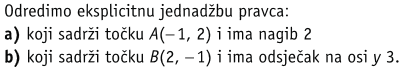 Rješenje: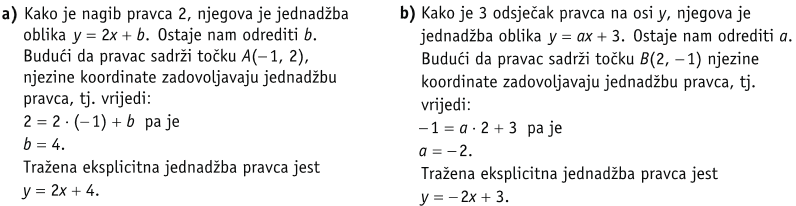 VAŽNO! Domaća zadaća:Sa 140. stranice knjige, riješi 89.ab i 90.ab zadatak.